     Pomoc na restrukturyzację zadłużenia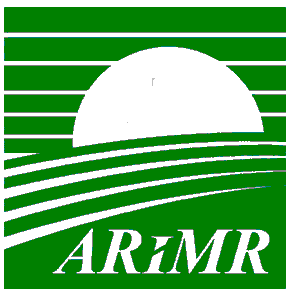 Podstawa prawna i formy pomocyNa podstawie ustawy z dnia 9 listopada 2018 r. o restrukturyzacji zadłużenia podmiotów prowadzących gospodarstwa rolne (Dz. U z 2019 r. poz. 33) Agencja Restrukturyzacji i Modernizacji Rolnictwa może udzielać pomocy w formie:dopłat do oprocentowania kredytu na sfinansowanie spłaty zadłużenia powstałego w związku z prowadzeniem działalności rolniczej (linia KR) udzielanego ze środków banków,oprocentowanej pożyczka na sfinansowanie spłaty zadłużenia powstałego w związku z prowadzeniem działalności rolniczej (Symbol NP3).Termin udzielania pomocy (kredytów i pożyczek): do dnia 31.12.2021 r.BeneficjentPodmiot prowadzący gospodarstwo rolne, który:1)	jest osobą fizyczną, osobą prawną albo jednostką organizacyjną nieposiadającą osobowości prawnej, której ustawa przyznaje zdolność prawną, 2)	ma miejsce zamieszkania albo siedzibę na terytorium Rzeczypospolitej Polskiej, 3)	jest właścicielem gospodarstwa rolnego, 4)	jest mikro, małym lub średnim przedsiębiorstwem, 5)	co najmniej od 3 lat prowadzi działalność rolniczą licząc od dnia powstania wobec tego podmiotu obowiązku podatkowego w zakresie podatku rolnego w odniesieniu do gruntów wchodzących w skład tego gospodarstwa, 6)	jest niewypłacalny, tzn. utracił zdolność do wykonywania swoich wymagalnych zobowiązań pieniężnych (tj. gdy opóźnienie przekracza 3 m-ce, a w przypadku os. prawnej lub j.o.n.o.p. przekracza wartość jego majątku, a stan ten utrzymuje się przez okres dłuższy niż 24 m-ce), 7)	znajduje się w trudnej sytuacji.Kredyt i pożyczka nie mogą zostać udzielone podmiotowi prowadzącemu gospodarstwo rolne:1)	znajdującemu się w likwidacji lub w upadłości,2)	wobec którego toczy się postępowanie restrukturyzacyjne na podstawie przepisów ustawy z dnia 15 maja 2015 r. – Prawo restrukturyzacyjne (Dz. U. z 2019 r. poz. 243 z późn. zm.),3)	który otrzymał pomoc na ratowanie lub restrukturyzację lub tymczasowe wsparcie restrukturyzacyjne w ciągu ostatnich 10 lat bądź otrzymał jakąkolwiek pomoc niezgłoszoną,4) który nadal dysponuje wcześniejszą pomocą niezgodą z prawem, która na podstawie decyzji Komisji Europejskiej została uznana za niezgodną ze wspólnym rynkiem.Przeznaczenie kredytów i pożyczekSfinansowanie długów o charakterze pieniężnym powstałych przed dniem złożenia w banku wniosku o udzielenie kredytu lub pożyczki w związku z prowadzeniem działalności rolniczej.Restrukturyzacją mogą być objęte wymagalne i niewymagalne długi o charakterze pieniężnym, powstałe w związku z prowadzeniem działalności rolniczej w gospodarstwie rolnym, m.in. zobowiązania:1)	cywilnoprawne, w tym powstałe wobec ARiMR (np. z tytułu podlegających zwrotowi dopłat do oprocentowania kredytów bankowych, niespłaconych pożyczek NP1 lub NP2, z tytułu podlegających zwrotowi dotacji w ramach PROW i innych programów finansowanych przy udziale środków UE), zadłużenie z tytułu kredytów komercyjnych zaciągniętych na realizację inwestycji objętych pomocą w ramach PROW i innych, w tym tzw. kredytów pomostowych oraz 2)	publicznoprawne, w tym powstałe wobec takich instytucji jak US, ZUS, KRUS, ARiMR (np. z tytułu podlegających zwrotowi dopłat bezpośrednich),w kwotach wynikających z planu restrukturyzacji, przy czym zarówno kredyt jak pożyczkę można przeznaczyć wyłącznie na długi wymagalne obejmujące kapitał, odsetki i inne opłaty związane z obsługą zadłużenia.Kwota kredytu / pożyczki i wkład własnyMaksymalna kwota zarówno kredytu jak i pożyczki - do 5 mln zł i do wysokości długów wymagalnych.Wymagane jest wniesie wkładu własnego, który zostanie zweryfikowany podczas zatwierdzania planu restrukturyzacji. Wyliczony jest na podstawie kwoty długu podlegającej restrukturyzacji i wynosi co najmniej:25% dla mikro i małego przedsiębiorcy, 40% dla średniego przedsiębiorcy. Wypłata kredytu lub pożyczki nastąpi na rachunek wierzyciela, na podstawie kopii umów lub innych dokumentów, z których wynikają zobowiązania Kumulacja pomocy Pomoc w formie dopłat do oprocentowania kredytu z linii KR może być łączona z pomocą w postaci gwarancji udzielanej przez KOWR. Natomiast nie może być kumulowana pomoc w formie dopłat do oprocentowania z pomocą w formie pożyczek.Oprocentowanie Oprocentowanie kredytu jest zmienne i nie może wynosić więcej niż stopa referencyjna WIBOR 3M powiększona nie więcej niż o 3 punkty procentowe. Oprocentowanie należne bankowi jest płacone przez:1)	kredytobiorcę w wysokości 2%,2)	Agencję w pozostałej części pod warunkiem spłaty rat kredytu przez kredytobiorcę zgodnie z umową kredytu restrukturyzacyjnego oraz realizacji przez kredytobiorcę planu restrukturyzacji.Oprocentowanie pożyczki jest zmienne i wynosi rocznie nie mniej niż wysokość stopy bazowej opublikowanej przez KE na jej stronie internetowej, obowiązującej w dniu udzielenia pożyczki, powiększonej o 4 punkty procentowe. Obecnie oprocentowanie wynosi 4,98%, a od 01.08.2020 r. wynosi 4,61% (w całości do zapłaty przez pożyczkobiorcę).Wysokość pomocyWysokość pomocy jest określana w umowie kredytu lub w umowie pożyczki w dniu ich zawarcia, przy czym w przypadku kredytu wysokość pomocy nie może przekroczyć 40% kwoty kredytu (60% dla młodego rolnika i podmiotu prowadzącego gospodarstwo rolne, którego większa część gruntów – co najmniej 50% UR jest położona na obszarach z ograniczeniami naturalnymi lub innymi szczególnymi ograniczeniami). W okresie spłaty kredytu / pożyczki wysokość pomocy nie może zostać zwiększona.Okres spłatyKredyt –  do 10 lat, w tym okres karencji nie może przekroczyć 1 roku.Pożyczka – do 15 lat, w tym karencja 1 rok.Procedura ubiegania się o pomocCzęść wspólna dla podmiotów, które wybrały zarówno kredyt jak i pożyczkę:Przygotowanie planu restrukturyzacji i złożenie go wraz z wnioskiem o akceptację do WODR. Termin dla WODR na akceptację planu: 30 dni od dnia złożenia wniosku. Warunek akceptacji planu: przywrócenie zdolności do pokrywania kosztów prowadzonej działalności rolniczej oraz spłaty zobowiązań finansowych.Wzór planu restrukturyzacji został opracowany przez Ministerstwo Rolnictwa i Rozwoju Wsi 
i został zamieszczony na stronie internetowej Ministerstwa pod adresem: https://www.gov.pl/web/rolnictwo/pomoc-na-restrukturyzacje-zadluzenia-gospodarstw-rolnychDalsze postępowanie w celu uzyskania kredytu:Złożenie w banku wniosku o kredyt (formularz przygotuje bank udzielający kredytu) wraz z zaakceptowanym przez dyrektora WODR planem restrukturyzacji oraz:kompletem dokumentów wymaganych przez bank,kopiami dokumentów potwierdzających, w sposób wiarygodny dla banku, wskazaną w tym wniosku kwotę zadłużenia podmiotu prowadzącego gospodarstwo rolne na ostatni dzień miesiąca poprzedzającego dzień złożenia wniosku, oświadczeniami wymaganymi zapisami zasad udzielania kredytu z linii KR. O kredyt z linii KR będzie można ubiegać się w bankach po podpisaniu przez nie aneksów do umów o współpracy z Agencją lub zawarciu nowych umów z Agencją (banki, które obecnie nie udzielają kredytów preferencyjnych).Dalsze postępowanie w celu uzyskania pożyczki:Złożenie w BP ARiMR właściwym ze względu na miejsce zamieszkania albo siedzibę podmiotu ubiegającego się o pomoc wniosku o pożyczkę (formularz opracowany przez ARiMR) wraz z zaakceptowanym przez dyrektora WODR planem restrukturyzacji oraz:kopiami dokumentów potwierdzających powstanie zadłużenia oraz wskazaną we wniosku kwotę zadłużenia na ostatni dzień miesiąca poprzedzającego dzień złożenia wniosku, kopiami dokumentów potwierdzających tytuł prawny do nieruchomości, które będą objęte hipoteką, oraz zgodą współwłaścicieli nieruchomości na ustanowienie hipoteki i zgodą wierzycieli na wykreślenie hipoteki,operatem szacunkowym nieruchomości, które będą objęte hipoteką, oświadczeniami i innymi dokumentami wymaganymi zasadami udzielania pożyczki.Termin dla BP na rozpatrzenie wniosku - 45 dni od dnia jego złożenia.Biuro Powiatowe ARiMR w Siemyślu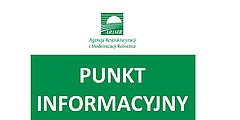 